Payload Title:	                                           TigreSAT Payload	Payload Class (Small / Large):     small	  Flight Number:  2011   Payload ID:  	8	Institution:	                 Inter-American University of Puerto Rico, Bayamón Campus	Contact Name:	                                   Javier I. Espinosa Acevedo	Contact Phone:	                                            787 420 3877	Contact E-mail:	                                  J.23.espinosa.13@gmail.com	Submit Date:	                                                 08-01-2011	Flight-line Setup & Pre-launch Checkout Procedures:Mechanical Specifications: Measured weight of the payload (not including payload plate)The payload has a measured weight of 1080g not including the platform plate and 1380 with the plateProvide a mechanical drawing detailing the major components of your payload and specify how your payload is attached to the payload mounting plate.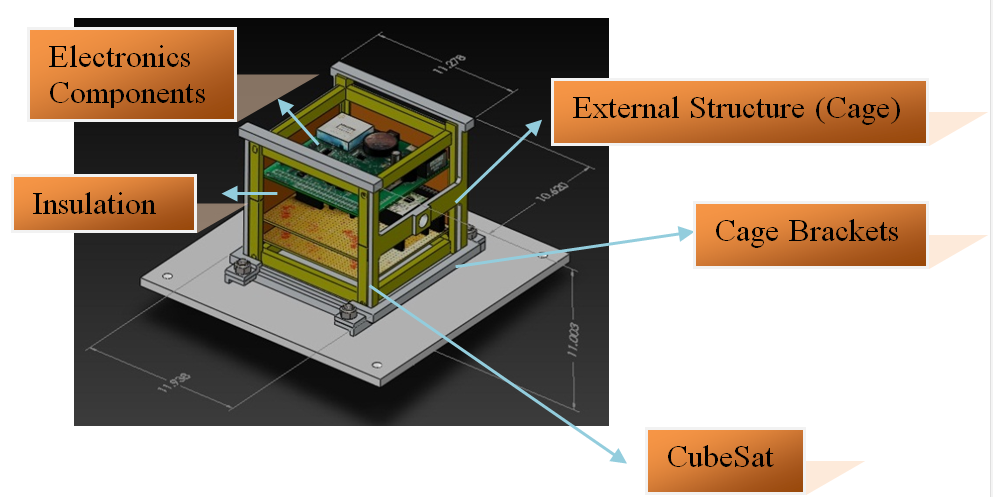 Figure 1: CAD drawing and photo of how the payload is attached to the plate    Figures 1 is a mechanical drawing of how the structure is attached to the HASP plate. The hinges is part of the cage, the 4 bolts with hinges will be place on the bottom side to maintain the structure in a fixed position.If you are flying anything that is potentially hazardous to HASP or the ground crew before or after launch, please supply all documentation provided with the hazardous components (i.e. pressurized containers, radioactive material, projectiles, rockets…)	The CubeSat TigreSAT payload will not fly anything that is potentially hazard to the HASP balloon and neither to the ground crew before and after launch. Other relevant mechanical informationN/APower Specifications: Measured current draw at 30 VDCThe total current that the CubeSat TigreSAT prototype draws is currently approx. 225mA.If HASP is providing power to your payload, provide a power system wiring diagram starting from pins on the student payload interface plate EDAC 516 connector through your power conversion to the voltages required by your subsystems. Figure 5: Power DiagramIn the Figure 5 shows how the power is obtained from the HASP platform throughout the EDAC connector. The wires A, B, C, D are connected together for the positive 30V and wires W, T, U, V are connected together for the GND of the HASP platform, this parallel connection is to obtain the 30V @ .5A which will be step down to 5V with an NDL4805 DC to DC converter to supply the 5V sensors and the UA78M33DC 3.3V voltage regulator to supply the 3.3V according sensors. An LED is placed in the 3.3V regulator to allow a visual verification of functionality.Other relevant power informationThe CubeSat TigreSAT prototype will have a total of five (5) solar panels that will be characterized to obtain maximum performance, but this system will be not connected to HASP.Downlink Telemetry Specifications:Serial data downlink format: stream   Approximate serial downlink rate:The Approximate serial downlink rate will be 14 bytes per second and known as 14bytes x8bit/bytes = 112bits per second.Specify your serial data record including record length and information contained in each record byte. The total bytes required for the flight is determined by the quantity of the sensors and the total bytes of the measurement of the sensor times the hours the payload may remain in flight. The system has four sensors; three axis magnetometer, three axis gyroscope, three axis accelerometer, an internal temperature sensor and a GPS receiver. Each sensor with three axes will have a total of 15 bytes (5 bytes per axis) and the internal temperature sensor will have a total of 7 bytes. The time stamp consists of 17 bytes, two bytes for the hours, two bytes for the minutes, two bytes for the seconds, two bytes for the months, two bytes for the days, two bytes for the years and 5 bytes for the time and date separators. The GPS will consist of 16 bytes. 12 more bytes will be used in comma separators. One last byte is used for the end of file. In total we have 99 bytes. The sample rate will be of approximately 7 second.01_13:16:28,-1335,-1415,-2844,-1197,-1288,-1390,-1208,-1332,-1262,-124.81,06/01/2011,13:16:28\n1: Serial Data Record per secondThe data will be saved in the SD card. The SD card will be formatted FAT 16 before use. The program will use the SDFat library to create an object to access Fat16 files in SD cards. The data will be saved as a comma separated values (CSV) format.Number of analog channels being used:There will be no analog channels usedIf analog channels are being used, what are they being used for?N/ANumber of discrete lines being used:N/AIf discrete lines are being used what are they being used for?N/AAre there any on-board transmitters?  If so, list the frequencies being used and the transmitted power.No, the TigreSAT will not have an on board transmitter.Other relevant downlink telemetry information.NoUplink Commanding Specifications:Command uplink capability required:	Yes	No 	(circle one)Yes, The CubeSat TIGRESAT prototype will have uplink capability.If so, will commands be uplinked in regular intervals:	Yes	No	(circle one)How many commands do you expect to uplink during the flight (can be an absolute number or a rate, i.e. n commands per hour)We expect to uplink a few times (around 10 uplinks) throughout the flight, no more than 4 commands in one hour.Provide a table of all of the commands that you will be up linking to your payloadA.	Uplink Command List:  This list should contain all of the commands for your payload.Wake Up Command:Sleep Command:Gumstix On Command:Gumstix Off Command:Heater On Command:Heater Off Command:NULL Command:Example of Command Transmission String	 Here is an example of the TON command string in hexadecimal format:		“01028054030D0A”Are there any on-board receivers?  If so, list the frequencies being used.Yes, a GPS receiver with a frequency of 1575.42MHz in the UHF bandOther relevant uplink commanding information.NoIntegration and LogisticsDate and Time of your arrival for integration:Arrival will be by August 1, 2011.Approximate amount of time required for integration:The approximate amount of time required for the integration of the TigreSAT payload is no more than three hourName of the integration team leader:Javier I. Espinosa AcevedoEmail address of the integration team leader:J.23.espinosa.13@gmail.comList ALL integration participants (first and last names) who will be present for integration with their email addresses:Name: Javier I Espinosa AcevedoEmail: J.23.espinosa.13@gmail.comAdditional participants TBDDefine a successful integration of your payload:A successful integration of the CubeSat TigreSAT payload will consist of a proper functional payload and retrieval of the data.  List all expected integration steps:The expected integration steps for the CubeSat TigreSAT payload are as follows;Place mounting plate with CubeSat TigreSAT payload plate on the HASP platform with proper nuts and bolts.Connect the HASP power cable to the EDAC power connector to the CubeSat TigreSAT payload platform.Connect the telemetry cable (DB9) to the to the payload platform.Verify that the LED on the board is ON following steps Payload’s CubeSat Verification procedure:To remove the 4 screws payload’s CubeSat bracket you need to use a small Allen key (size 1.25mm), place it inside the screw hole and turn it counterclockwise until the screw is outside of the hole. 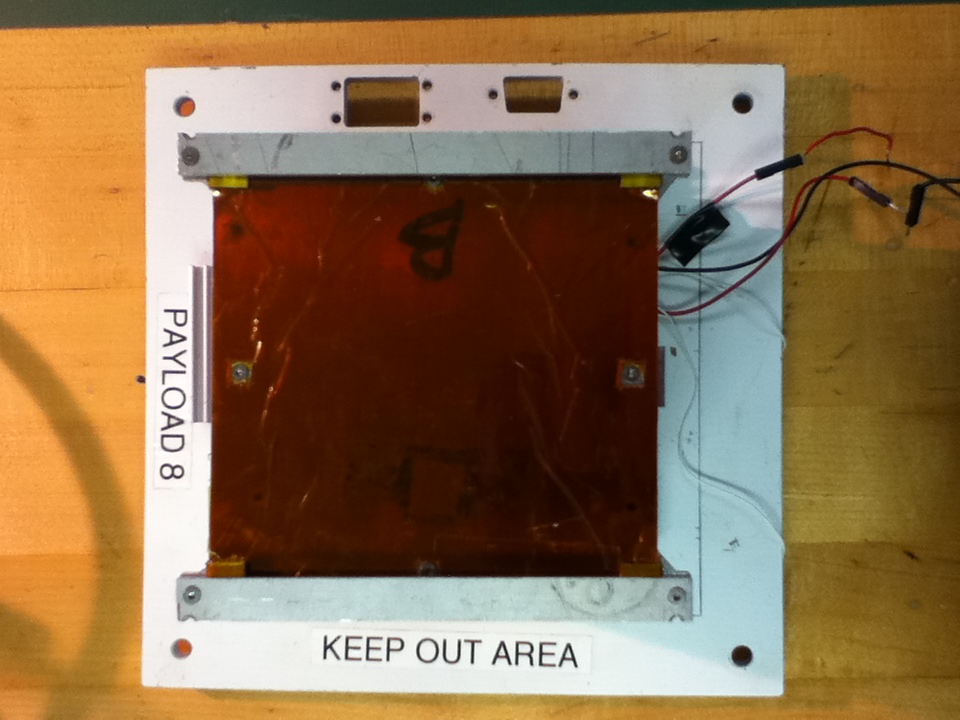 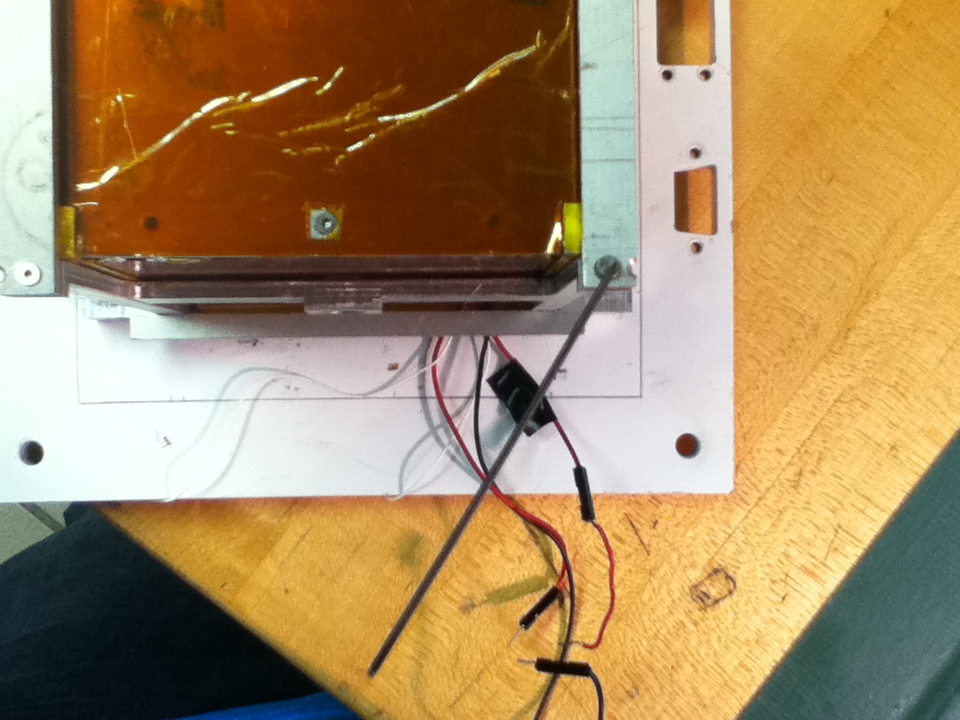 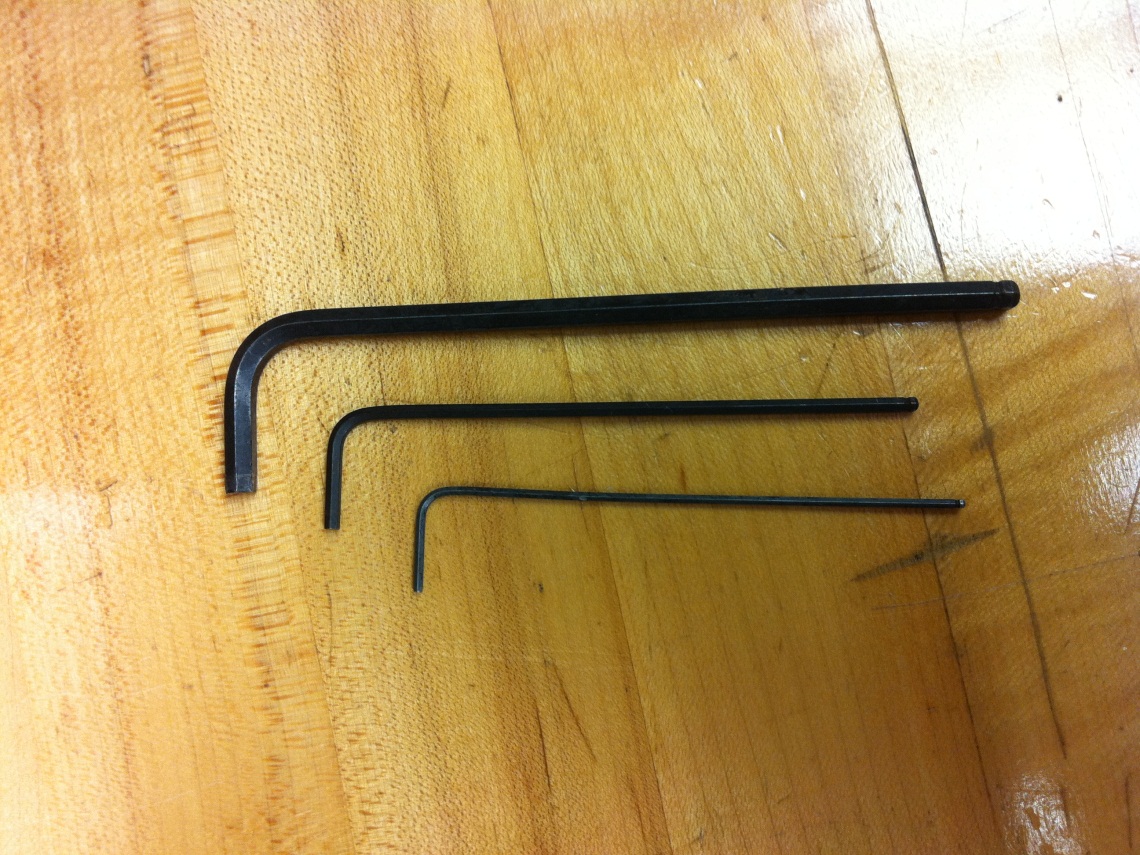 Remove the 4 bolts Cage bracket base with an Adjustable Wrench and turn it counterclockwise until the bolt is outside of the screw.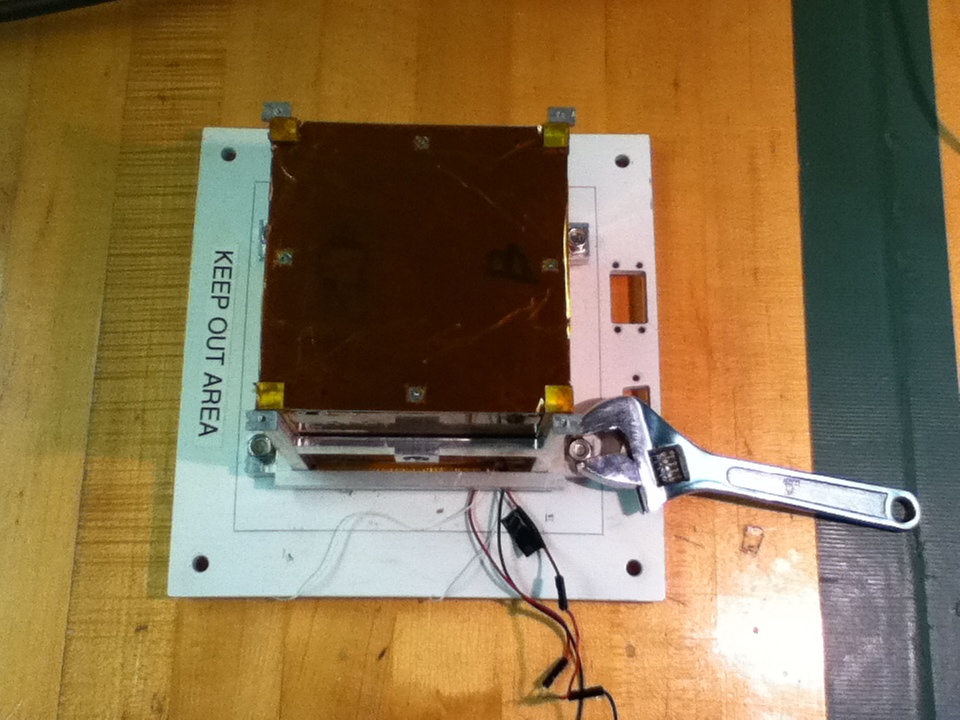 Remove the 2 cage brackets outside the base.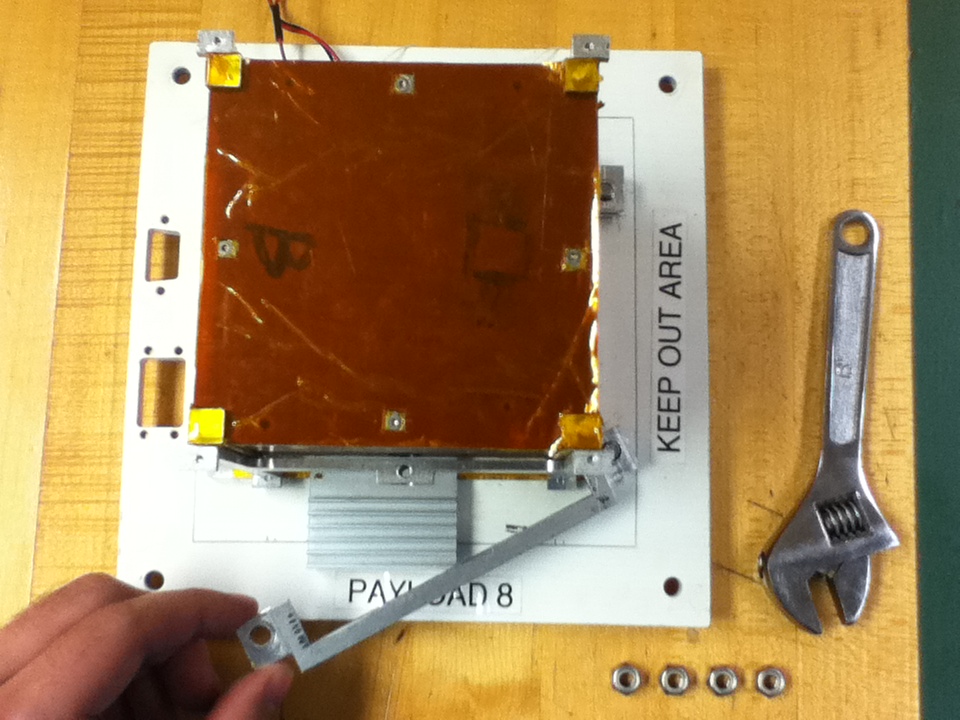 Remove the cage with the CubeSat outside the base using your hands.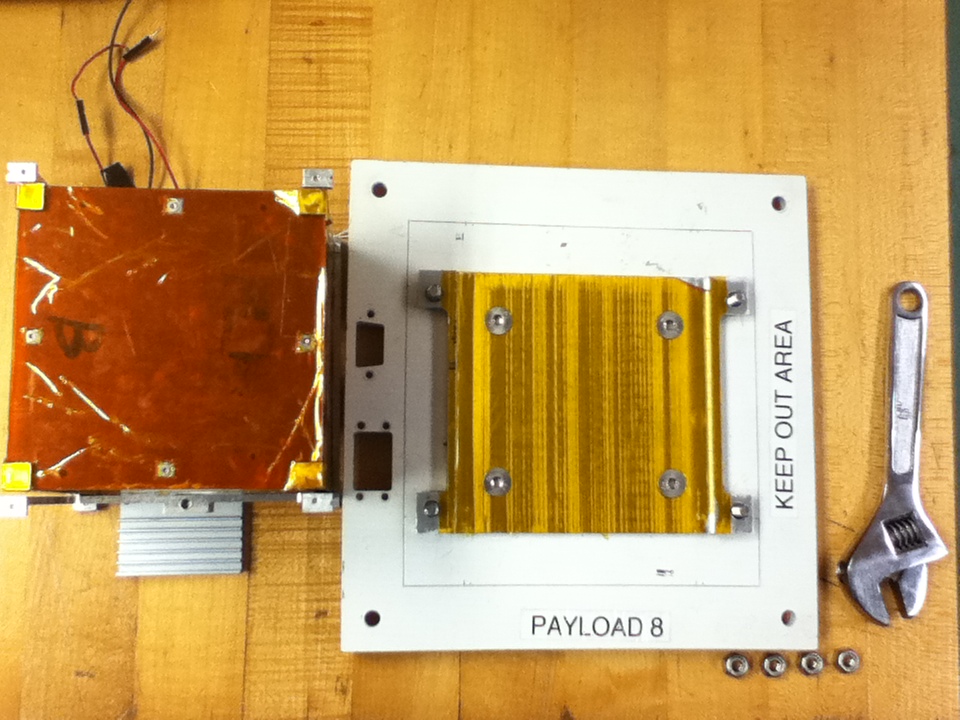 Remove the insulated foam at the bottom of the CubeSat using your hands.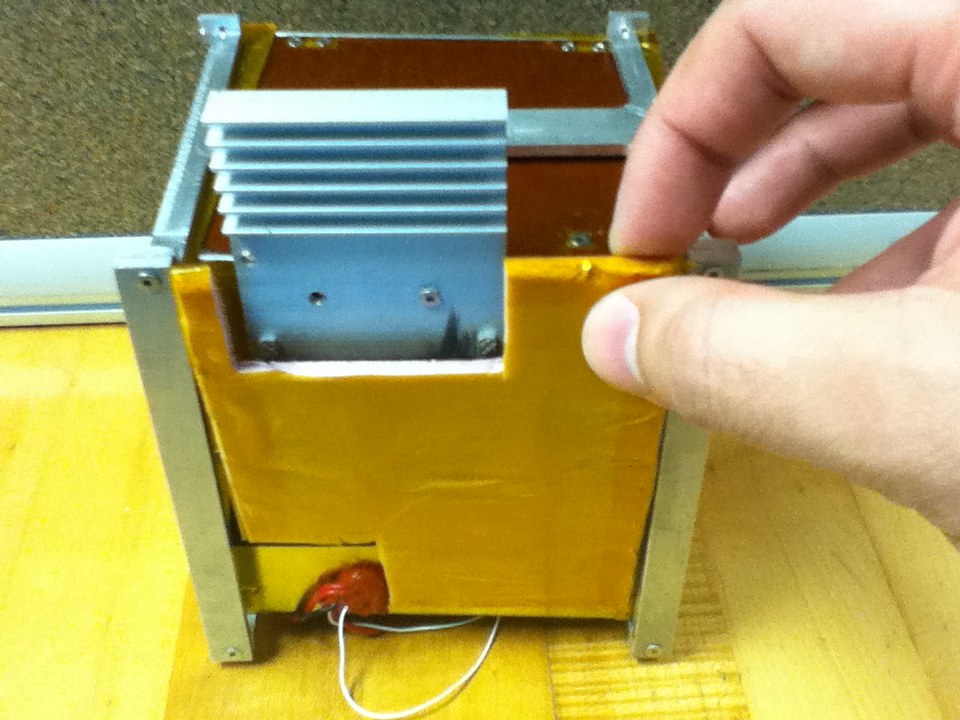 To remove the screw to take out heat sink at the bottom of the CubeSat you need to use a small Allen key (size 1.25mm), place it inside the screw hole and turn it counterclockwise until the screw is outside of the hole. 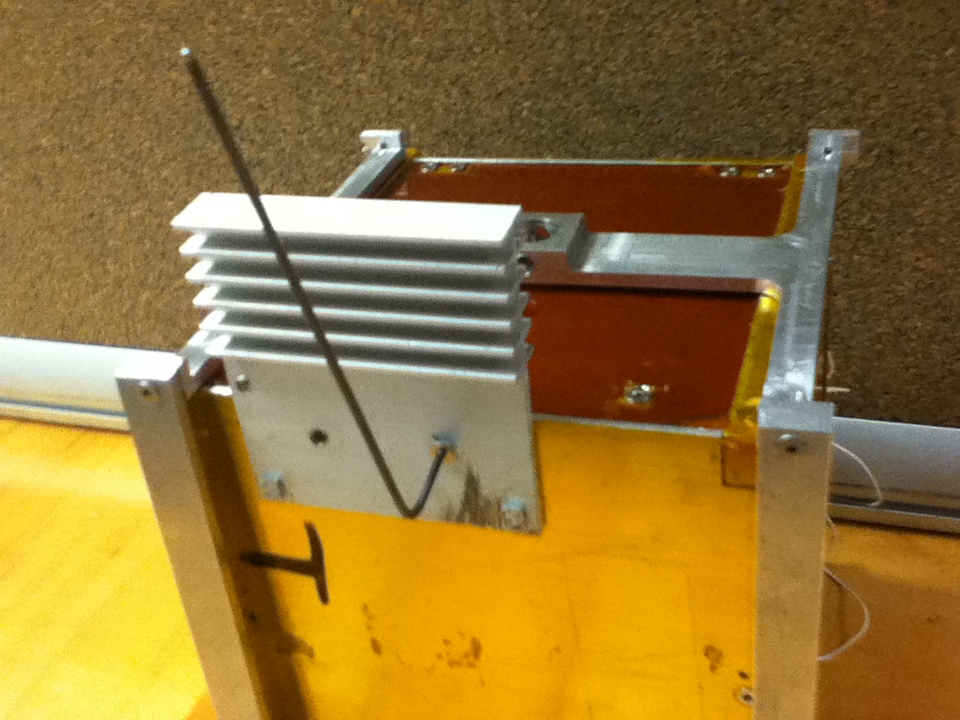 Remove the CubeSat outside the Cage using your hands.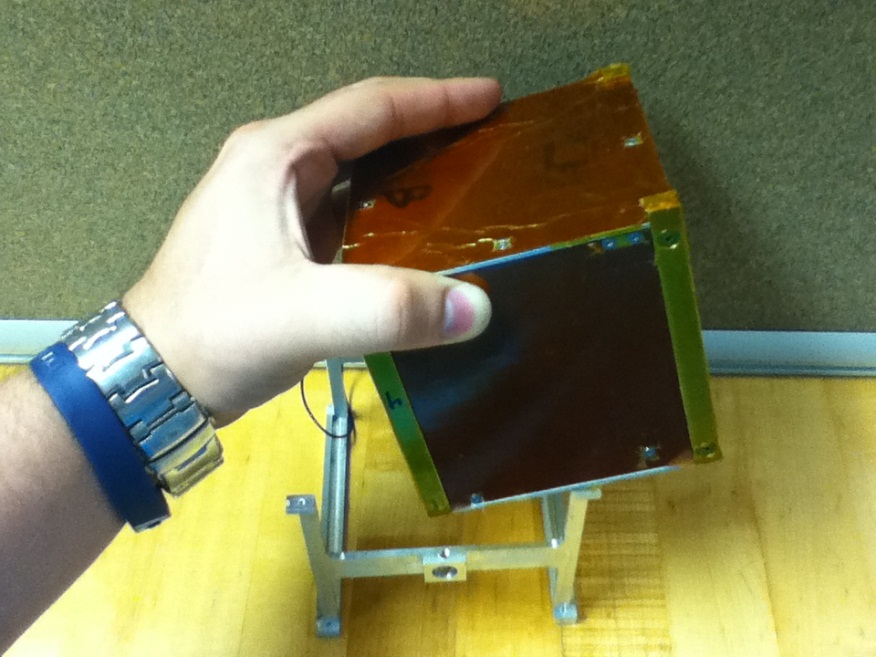 2. Verification of board’s functionsTo remove 4 screws in the CubeSat Cap from the CubeSat frame you need to use a small Allen key (size 1.25mm), place it inside the screw hole and turn it counterclockwise until the screw is outside of the hole. 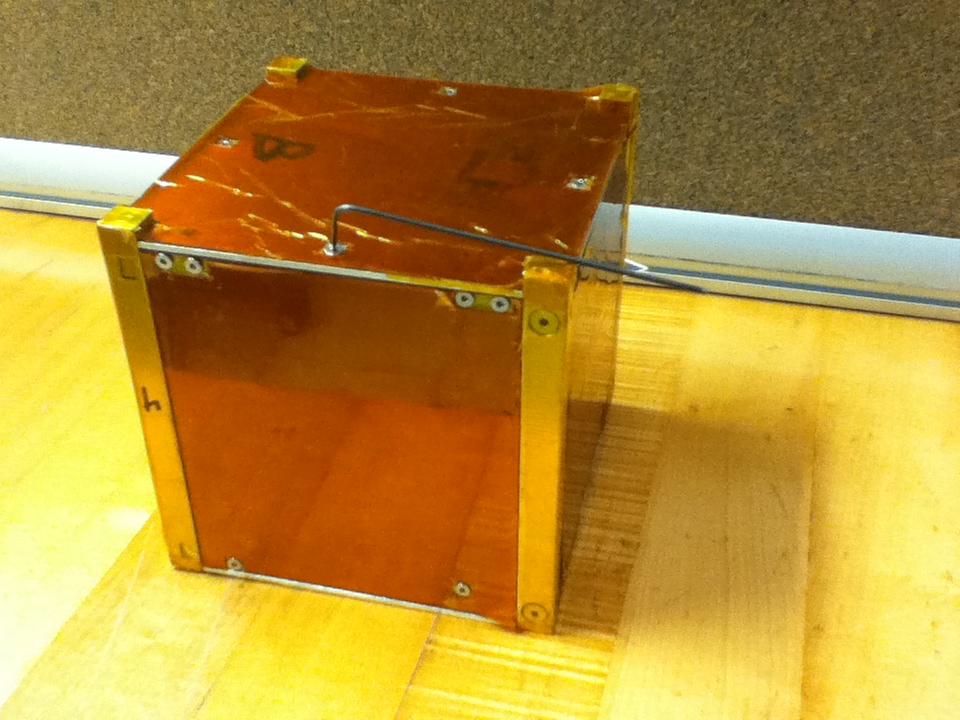 Remove the cap carefully without damage the internal components and the Kapton insulation by using your hands.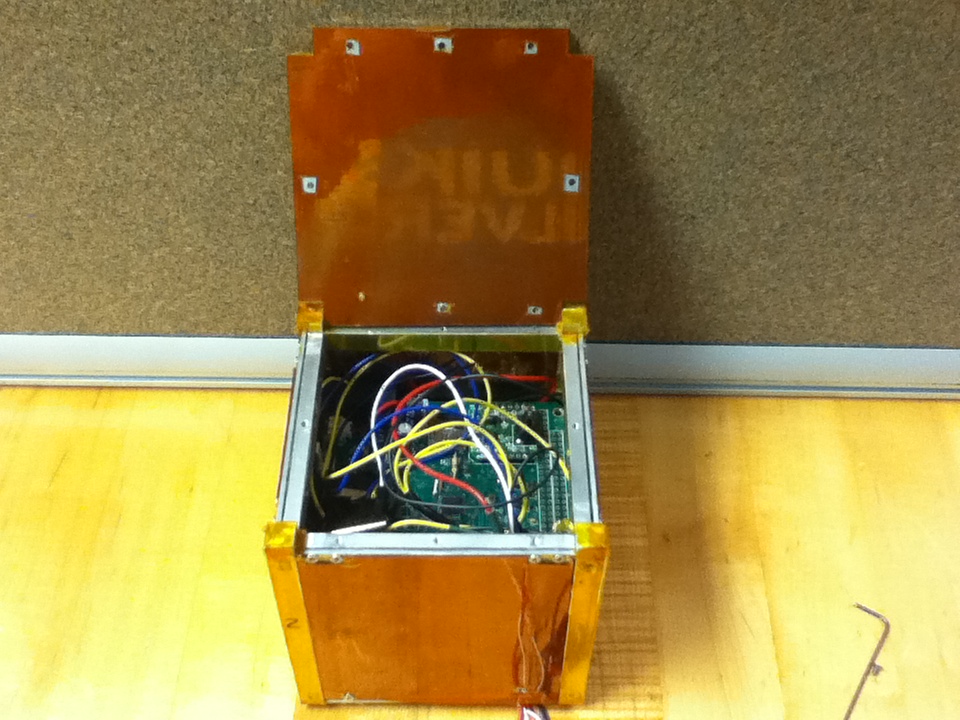 To remove 6 screws in the CubeSat walls from the CubeSat frame you need to use a small Allen key (size 1.25mm), place it inside the screw hole and turn it counterclockwise until the screw is outside of the hole. 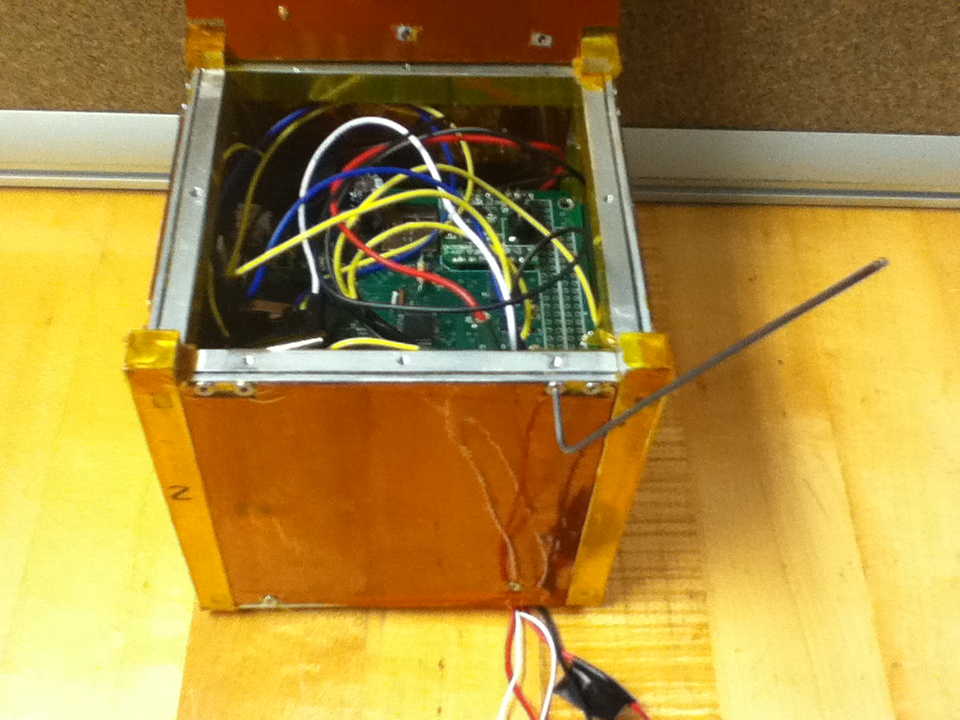 Remove the 4 walls carefully without damage the internal components and the Kapton insulation using your hands.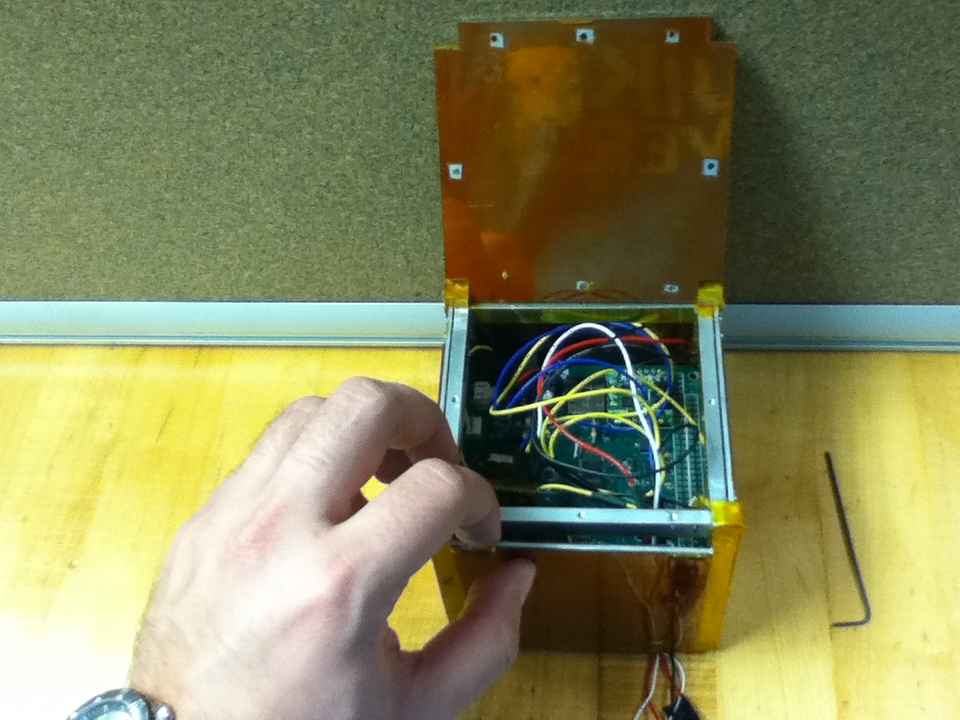 The two Micro SD must be formatted before flight. Before removing the SD card from the board the board’s power connector has to be disconnected. Be sure that the red light in top board is off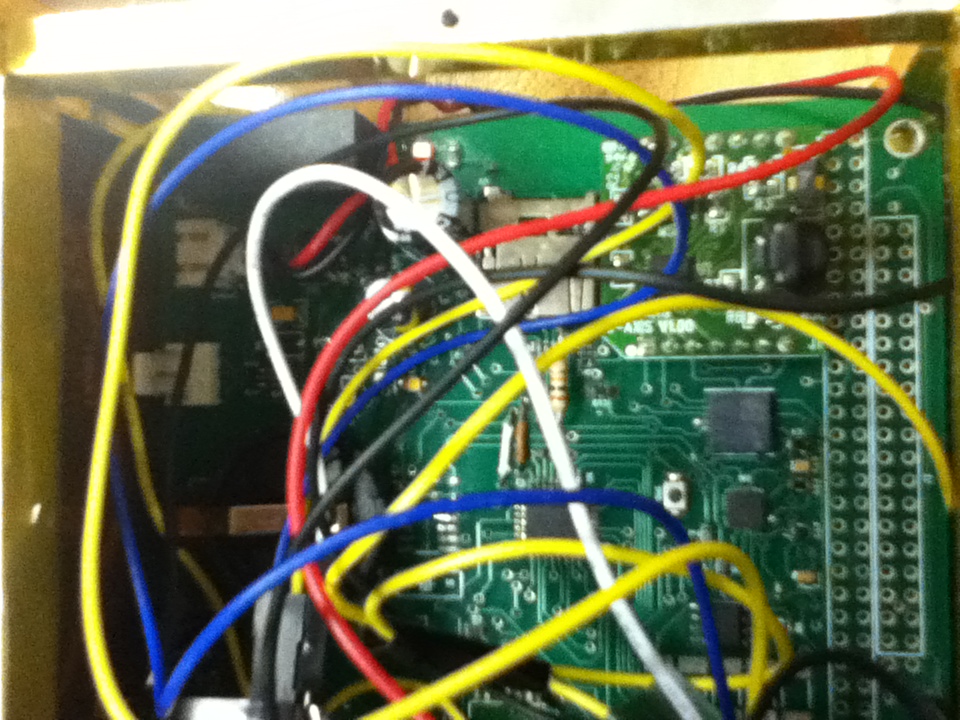 Removing first Micro SD Card carefully using your finger by pressing them.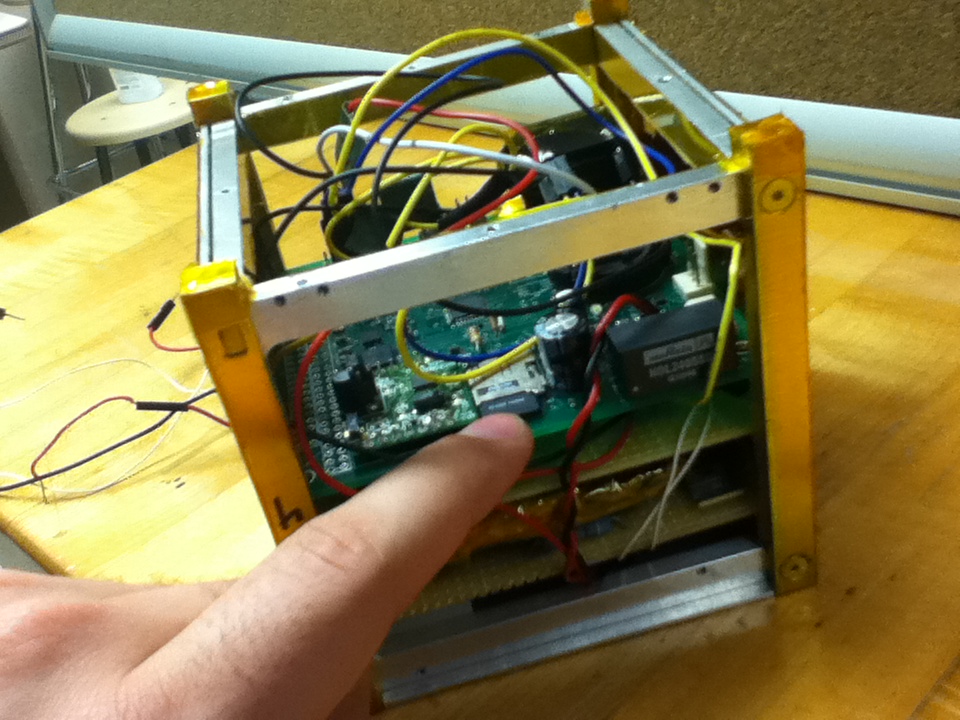 Removing the second Micro SD Card by pressing them with a clamp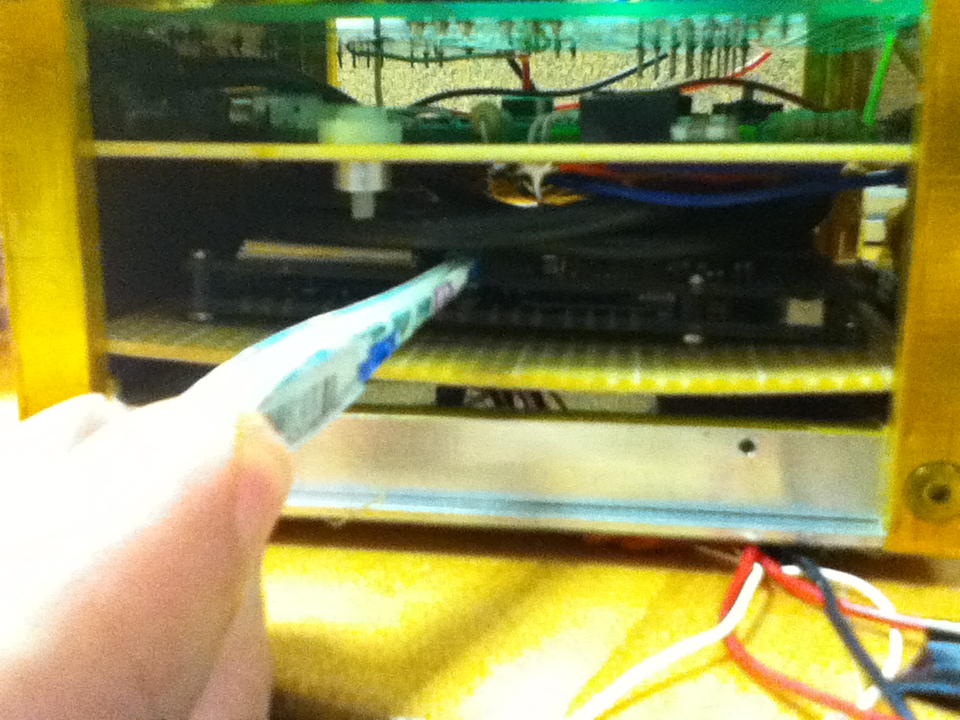 Removing the second Micro SD card using the clamp after pressing them to take it out.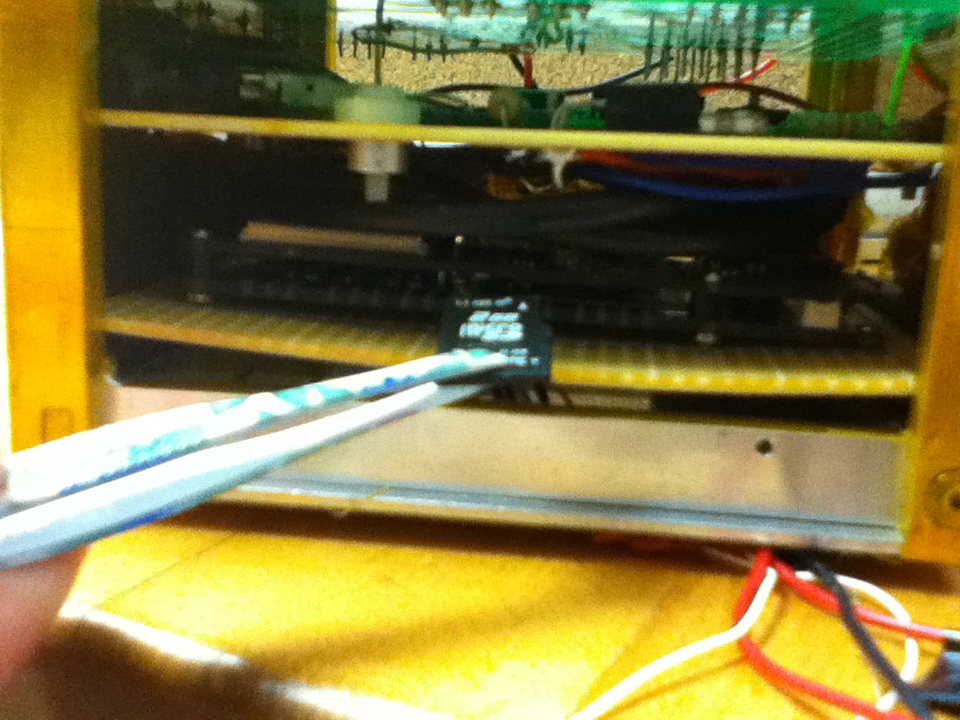 To format the payload remove the Micro SD card from the board and place it in a SD card adapter so that it can be formatted using a computer. 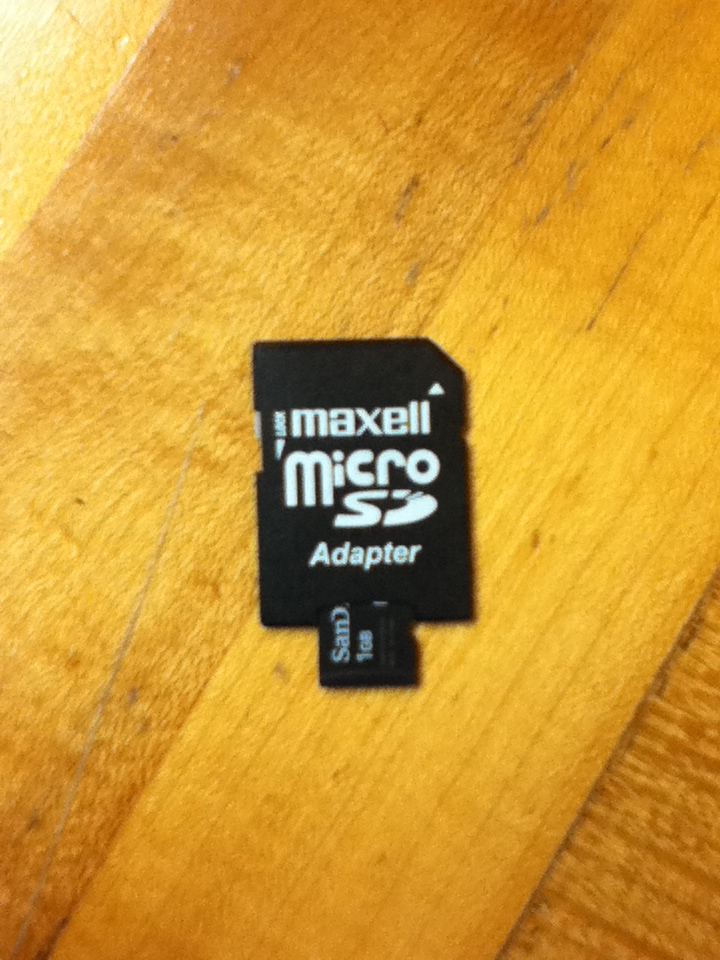 Verify that data is received from the payload to the communication station and also be saved in the micro SD card, by removing the SD card after following step d. List all checks that will determine a successful integration:Table 3: Checks that will determine a successful integrationList any additional LSU personnel support needed for a successful integration other than directly related to the HASP integration (i.e. lifting, moving equipment, hotel information/arrangements, any special delivery needs):NoneList any LSU supplied equipment that may be needed for a successful integration:30V @ 1Amp power supplyByteDescription1-17Time Stamp 18Comma Separator19-23Accelerometer: X axis24Comma Separator25-29Accelerometer: Y axis30Comma Separator31-35Accelerometer: Z axis36Comma Separator37-41Gyroscope: X axis42Comma Separator43-47Gyroscope: Y axis48Comma Separator49-53Gyroscope: Z axis54Comma Separator55-59Magnetometer: X axis60Comma Separator61-65Magnetometer: Y axis67Comma Separator68-72Magnetometer:  Z axis73Comma Separator			74-80Internal Temperature Sensor 81Comma Separator82-89GPS Date90Comma Separator91-98GPS Time99End of LineCommand Name:ONHex Command Byte:4FDescription:Wakes up the payload from sleepCritical?YesPayload Response Message:"Command Received: ON"Command Name:OFFHex Command Byte:46Description:Puts the payload on sleep modeCritical?YesPayload Response Message:"Command Received: OFF"Command Name:TONHex Command Byte:54Description:Turns on the gumstixCritical?YesPayload Response Message:"Command Received: TON"Command Name:TOFFHex Command Byte:4EDescription:Turns off the gumstixCritical?NoPayload Response Message:"Command Received: TOFF"Command Name:HONHex Command Byte:48Description:Turns on the heaterCritical?NoPayload Response Message:"Command Received: HON"Command Name:HOFFHex Command Byte:68Description:Turns off the heaterCritical?NoPayload Response Message:"Command Received: HOFF"Command Name:NULLHex Command Byte:00Description:Terminates listening modeCritical?NoPayload Response Message:"Unrecognized or NULL command"ByteHex ValueDescription101Start of Heading (SOH)202Start of Text (STX)380Payload ID + Checksum454Hex Command Byte503End of Text (ETX)60DCarriage Return (CR)70ALine Feed (LF)STEPSChecksPlace mounting plate with payload on the HASP platform with 4 nuts and bolts on the comers.Connect the HASP power cable to the EDAC power connector to the payload platform.Connect the telemetry cable (DB9) to the to the payload platform.Verify that the LED on the board is ON by following steps in section VVerify that data is received from the payload to the communication station.